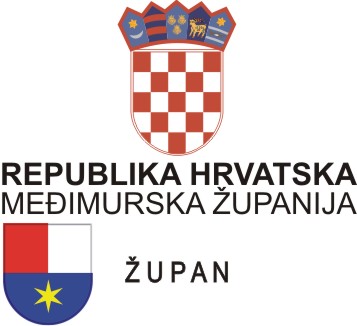 POVJERENSTVO ZA PROVEDBU JAVNOG  NATJEČAJA ZA IMENOVANJE PROČELNIKAUPRAVNIH TIJELA MEĐIMURSKE ŽUPANIJEKLASA: 112-02/22-02/2URBROJ:2109-01-22-03Čakovec, 15. lipnja 2022.	Temeljem članka 20. Zakona o službenicima i namještenicima u lokalnoj i područnoj (regionalnoj) samoupravi („Narodne novine“ broj broj 86/08., 61/11., 4/18. i 112/19.), Povjerenstvo za provedbu natječaja za imenovanje pročelnika upravnih tijela Međimurske županije, daje sljedeće obavijesti i upute, kako slijedi.I.U „Narodnim novinama“ broj 68/22. od 15. lipnja 2022. godine objavljen je javni natječaj za imenovanje pročelnika Upravnog odjela za obrazovanje, kulturu i sport i pročelnika Upravnog odjela za međunarodnu suradnju, upravljanja projektima i investicije Međimurske županije. Rok za podnošenje prijava je osam dana od dana objave u „Narodnim novinama“, što znači da se prijave podnose do 23. lipnja 2022. godine.	Izrazi koji se koriste u ovim obavijestima i uputama za osobe u muškom rodu uporabljeni su neutralno i odnose se na muške i ženske osobe.	Podaci o plaći:	Koeficijent za radno mjesto pročelnika upravnog tijela je 5,23, a osnovica za obračun plaće je 2.800.00 kuna. Dobiveni iznos predstavlja plaću u bruto iznosu.II.OPIS POSLOVA I PRAVNI IZVORI ZA PRIPREMANJE KANDIDATA	1) Opis poslova radnog mjesta pročelnika Upravnog odjela za obrazovanje, kulturu i sport:	- rukovodi, organizira i koordinira rad Upravnog odjela, rješava u upravnim stvarima, predlaže mjere za unapređenje obrazovanja, kulture, tehničke kulture i sporta, koordinira aktivnosti na izradi javnih potreba u kulturi, tehničkoj kulturi, obrazovanju i sportu, predlaže mrežu osnovnih i srednjih škola te predškolskih ustanova, predlaže odluke o raspodjeli decentraliziranih sredstava, osiguranja minimalnog financijskog standarda osnovnog i srednjeg školstva i planove kapitalnih investicija i investicijskog održavanja školskih objekata i nadzire njihovu realizaciju, koordinira ostvarivanje osnivačkih prava u obrazovnim i kulturnim ustanovama, donosi odluku o broju razrednih odjela u osnovnim školama, odluke o primjernim oblicima obrazovanja i druge akte o obrazovanju u osnovnoj i srednjoj školi, predlaže mjere upisne politike i utvrđuje prijedlog plana upisa u prve razrede srednjih škola, podnosi izvješća o stanju u područjima u nadležnosti upravnog tijela i obavlja i druge poslove po nalogu župana i zamjenika županaPodručje testiranja te pravni izvori za pripremanje kandidata: Statut Međimurske županije („Službeni glasnik Međimurske županije“ broj 26/10, 4/13, 6/13 – pročišćeni tekst, 8/13, 6/14, 2/18, 10/18 – pročišćeni tekst, 2/20 i 2/22 – pročišćeni tekst)Zakon o službenicima i namještenicima u lokalnoj i područnoj (regionalnoj) samoupravi („Narodne novine“ broj 86/08 ,61/11, 04/18 i 112/19)Zakon o predškolskom odgoju i obrazovanju („Narodne novine“ broj 10/97, 107/07, 94/13, 98/19 i 57/22)   Zakon o odgoju i obrazovanju u osnovnoj i srednjoj školi („Narodne novine“ broj 87/08, 86/09, 92/10, 105/10, 90/11, 5/12, 16/12, 86/12, 126/12. – pročišćeni tekst,  94/13, 152/14, 7/17, 68/18, 98/19, 64/20 i 133/20) Zakon o znanstvenoj djelatnosti i visokom obrazovanju („Narodne novine“ broj 123/03, 198/03 105/04, 174/04, 02/07, 46/07, 45/09, 63/11, 94/13, 139/13, 101/14, 60/15, 131/17 i 96/18) Zakon o ustanovama („Narodne novine“ broj 76/93, 29/97, 47/99, 35/08 i 127/19) Zakon o financiranju javnih potreba u kulturi („Narodne novine“ broj 47/90, 27/93 i 38/09) Zakon o sportu („Narodne novine“ broj 71/06, 150/08, 124/10, 124/11, 86(12, 94/13, 85/15, 19/16, 98/19, 47/20 i 77/20)Zakon o udrugama („Narodne novine“ broj 74/14, 70/17, 98/19)2) Opis poslova radnog mjesta pročelnika Upravnog odjela za međunarodnu suradnju, upravljanje projektima i investicije- rukovodi, organizira i koordinira rad Upravnog odjela, prati zakone i ostale propise, izrađuje opće i pojedinačne akte iz svog djelokruga, prati nacionalne i EU natječaje, obavlja poslove vezane uz pripremu, prijavu i provedbu apliciranih projekata, prikuplja, obrađuje i analizira podatke na hrvatskom i engleskom jeziku, pruža opće informacije i tehničku i stručnu podršku upravnim tijelima Županije u pripremi projektne dokumentacije, objedinjuje projekte i prosljeđuje ih nadležnim institucijama i tijelima, organizira gospodarsku, kulturnu i drugu suradnju s regijama u RH i inozemstvu, obavlja poslove pripreme odnosno obrade strategijskih i drugih programskih i planskih dokumenata, koordinira i pomaže općinama i gradovima prilikom prijave na domaće i međunarodne projekte, surađuje s ministarstvima i drugim tijelima državne uprave, veleposlanstvima stranih država u RH i veleposlanstvima RH u stranim državama i obavlja i druge poslove po nalogu župana i zamjenika županaPodručje testiranja te pravni izvori za pripremanje kandidata: Statut Međimurske županije („Službeni glasnik Međimurske županije“ broj 26/10, 4/13, 6/13 – pročišćeni tekst, 8/13, 6/14, 2/18, 10/18 – pročišćeni tekst  i 2/20 i 2/22)Zakon o službenicima i namještenicima u lokalnoj i područnoj (regionalnoj) samoupravi („Narodne novine“ broj 86/08,61/11, 04/18 i 112/19)Zakon o institucionalnom okviru za korištenje fondova Europske unije u Republici Hrvatskoj („Narodne novine“ broj 116/21)Sporazum o partnerstvu između Republike Hrvatske i Europske komisije https://strukturnifondovi.hr/wp-content/uploads/2017/03/GLAVNI-DOKUMENT-Sporazum_o_partnerstvu_HR.pdf EUROPA 2020. Europska strategija za pametan, održiv i uključiv rasthttps://strukturnifondovi.hr/wp-content/uploads/2017/03/Strategija-EUROPA-2020.-hr.pdfOperativni program Konkurentnost i kohezija https://strukturnifondovi.hr/wp-content/uploads/2017/03/OPKK_eng-1.pdfZakon o regionalnom razvoju Republike Hrvatske („Narodne novine“ broj 147/14, 123/17 i 118/18)U sklopu pisanog dijela testiranja, za svako radno mjesto utvrđivat će se i znanje stranog jezika:za radno mjesto pod brojem 1. – engleski jezik razine B1za radno mjesto pod brojem 2. – engleski jezik razine C1                                                 njemački ili francuski jezik A2 IV.PRAVILA I POSTUPAK PRETHODNE PROVJERE ZNANJA	Prethodna provjera znanja i sposobnosti kandidata sastoji se od pisanog testiranja i intervjua. Za svaki dio provjere kandidatima se dodjeljuje određeni broj bodova od jedan do deset.	Intervju se provodi samo s kandidatima koji su ostvarili najmanje 50% bodova iz pisanog  dijela provjere. Povjerenstvo kroz razgovor s kandidatima utvrđuje interese, profesionalne ciljeve i motivaciju kandidata za rad u Međimurskoj županiji. Rezultati intervjua boduju se na isti način kao i pisani dio testiranja.	Po dolasku na provjeru znanja, od kandidata će biti zatraženo predočavanje odgovarajuće identifikacijske isprave radi utvrđivanja identiteta. Kandidati koji neće moći dokazati identitet neće moći pristupiti testiranju.Za kandidata koji ne pristupi testiranju smatrat će se da je povukao prijavu na natječaj.	Pisani dio testiranja kandidata traje 60 minuta. Kandidati su se dužni pridržavati utvrđenog vremena i rasporeda postupka. Za vrijeme testiranja nije dopušteno:koristiti se bilo kakvom literaturom odnosno bilješkamakoristiti mobitel ili druga komunikacijska sredstvanapuštati prostoriju u kojoj se provjera odvija irazgovarati s ostalim kandidatima, niti na bilo koji drugi način remetiti koncentraciju kandidata.Kandidati koji će se ponašati neprimjereno ili će prekršiti jedno od gore navedenih pravila bit će udaljeni s testiranja, a njihov rezultat Povjerenstvo neće bodovati.	Kandidati koji su pristupili prethodnoj provjeri znanja i sposobnosti imaju pravo uvida u rezultate provedenog postupka. Nakon provedenog testiranja i intervjua Povjerenstvo utvrđuje rang listu kandidata prema ukupnom broju bodova ostvarenih na pisanom dijelu testiranja i intervjua. Izvješće s rang listom Povjerenstvo dostavlja županu Međimurske županije koji donosi rješenje o imenovanju pročelnika upravnih tijela. 	Poziv za prethodnu provjeru znanja i sposobnosti bit će objavljen najmanje pet (5) dana prije testiranja na web stranici Međimurske županije i oglasnoj ploči Međimurske županije.Ostale upute:Kandidati su dužni uz prijavu priložiti sve priloge i podatke naznačene u natječaju i to u obliku navedenom u natječaju budući da manjak samo jedne isprave ili dostava jedne isprave u obliku koji nije naveden u natječaju isključuje kandidata iz statusa kandidata. Ukoliko kandidat utvrdi da je potrebno dopuniti prijavu koja je već podnijeta, to je moguće učiniti zaključno do isteka roka u natječaju.Nadalje, prijave kandidata koji ne ispunjavaju formalne uvjete za prijam u službu navedene u natječaju ne upućuju se u daljnji postupak provjere znanja i sposobnosti i o tome će se kandidati obavijestiti pisanim putem.                                                            POVJERENSTVO ZA PROVEDBU JAVNOG NATJEČAJA                                                                                  ZA IMENOVANJE PROČELNIKA